Szpital Średzki Serca Jezusowego Sp. z o.o. w Środzie Wielkopolskiej, ul. Żwirki i Wigury 10 poszukuje pielęgniarki/pielęgniarzy na: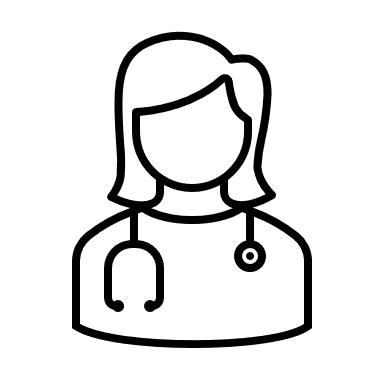 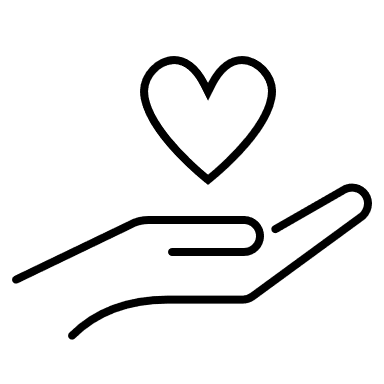 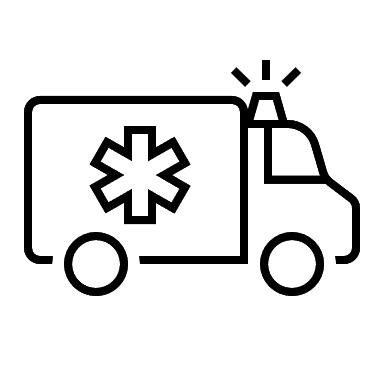 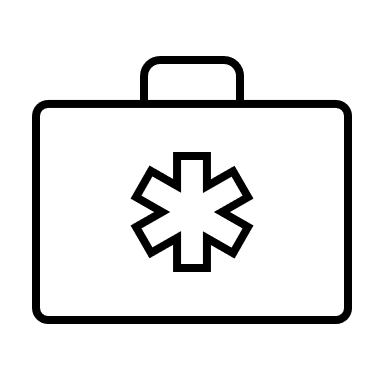 Oddział DziecięcyOddział WewnętrznyOddział ChirurgicznyOddział Onkologii KlinicznejOczekujemy:Prawa wykonywania zawodu pielęgniarki/pielęgniarzaWykształcenie średnie lub wyższe zawodowe na kierunku pielęgniarstwaOdpowiedzialności i zaangażowania w powierzone obowiązkiKomunikatywności, empatii i umiejętności pracy w zespoleOferujemy:Pracę w intensywnie rozwijającym się SzpitaluForma zatrudnienia według preferencji: umowa o pracę, kontrakt, umowa zlecenieDobrą, przyjazną atmosferę w naszym Zespole nastawionym na wysoką jakość usług pielęgnacyjnych, współprace i życzliwośćZakres obowiązków:Opieka pielęgniarska nad pacjentamiProwadzenie medycznej dokumentacji pielęgniarskiejObsługa sprzętu medycznegoZainteresowane osoby proszone są o kontakt z Katarzyną Włodarczak – Naczelną Pielęgniarek i Położnych pod numerem telefonu: 502-033-160 lub mail: katarzyna.wlodarczak@szpitalsredzki.plPrzed wysłaniem dokumentów rekrutacyjnych prosimy o zapoznanie się z treścią klauzuli informacyjnej dla Kandydatów do pracy:https://www.szpitalsredzki.pl/nowa/wp-content/uploads/2019/07/Zgoda-na-przetwarzanie-danych-rekrutacja.pdf